            ღია  გაკვეთილებზე  დასწრების  წინ დაგირიგდებათ კითხვარი                               კ  ი  თ  ხ  ვ ა  რ  ი               მ შ ო ბ ლ ე ბ ი ს ა თ ვ ი სრამდენად შეუძლია პედაგოგს ბავშვებთან ინდივიდუალური მუშაობა?----------------------------------------------------------------------------------------------------------------------------------------------------------------------------------------------------------------------------------------უთმობს თუ არა ის მოსწავლეებს მეტნაკლებად თანაბარ დროს?--------------------------------------------------------------------------------------------------------------------------------------------------------------------------------------------------------------------------------------------------------მასწავლებელს ხომ არ ჰყავს ე. წ. ფავორიტი მოსწავლეები, რომლებსაც ყოველ გაკვეთილზე იძახებს?----------------------------------------------------------------------------------------------------------------------------------------------------------------------------------------------------------------------------------------------------------------------------------მიმართავს თუ არა განსაკუთრებულ მეთოდებს ნაკლებად მოტივირებული მოსწავლეების საგაკვეთილო პროცესში აქტიურად ჩართვისათვის?--------------------------------------------------------------------------------------------------------------------------------------------------------------------------------------------------------------------------------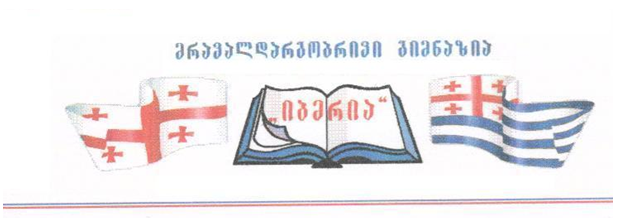                             ღია        გ ა კ ვ ე თ ი ლ ე ბ ი ს                               გ ა ნ რ ი გ ი   2018-2019 სასწ. წელიშ ე ტ ყ ო ბ ი ნ ე ბ ი ს       ბ ა რ ა თ ი                  მ ე ე ქ ვ ს ე    კ ლ ა ს ი ს    მო ს  წ ა ვ ლ ე თ ა      მ  შ ო  ბ ლ ე  ბ ს     2019  წლის  7 თებერვალს ,  მრავალდარგობრივ  გიმნაზია  „იბერია“-ში  დაგეგმილი  გვაქვს  ღია  გაკვეთილი    ქართულ  ენასა  და ლიტერატურაში                             პედაგოგი:    ლალი ოსანაძე                                    შეგიძლიათ  დაესწროთ.                                                       03.02. 2019 წ                                                                                            გიმნაზიის  დირექცია                                                                          ქართული ენა -ლიტერატურის და საზოგადოებრივ მეცნიერებათა კათედრაშ ე ტ ყ ო ბ ი ნ ე ბ ი ს       ბ ა რ ა თ ი                  მ ე ო თ ხ ე    კ ლ ა ს ი ს    მ ო ს  წ ა ვ ლ ე თ ა      მ  შ ო  ბ ლ ე  ბ ს     2019  წლის  20 მარტს,   მრავალდარგობრივ  გიმნაზია  „იბერია“-ში  დაგეგმილი  გვაქვს  ღია  გაკვეთილი    ბუნებისმეტყველებაში                           პედაგოგი:   როგნეტა ციციანი                                           შეგიძლიათ  დაესწროთ.                                                       7.03. 2019                                                                                            გიმნაზიის  დირექცია                                                                          დაწყებითი კლასების, ესთეტიკური ციკლისა  და სპორტის  კათედრაშ ე ტ ყ ო ბ ი ნ ე ბ ი ს       ბ ა რ ა თ ი                  მ ე ს ა მ  ე    კ ლ ა ს ი ს    მ ო ს  წ ა ვ ლ ე თ ა      მ  შ ო  ბ ლ ე  ბ ს     2019  წლის  24  იანვარს , 13  საათზე  მრავალდარგობრივ  გიმნაზია  „იბერია“-ში  დაგეგმილი  გვაქვს  ღია  გაკვეთილი    ქართულ  ენასა  და ლიტერატურაში                             პედაგოგი:   ცირა აბაშიძე                                           შეგიძლიათ  დაესწროთ.                                                       16.01. 2019                                                                                            გიმნაზიის  დირექცია                                                                          დაწყებითი კლასების, ესთეტიკური ციკლისა  და სპორტის  კათედრაშ ე ტ ყ ო ბ ი ნ ე ბ ი ს       ბ ა რ ა თ ი                  მ ე ო რ ე    კ ლ ა ს ი ს    მო ს  წ ა ვ ლ ე თ ა      მ  შ ო  ბ ლ ე  ბ ს     2019  წლის  20  თებერვალს ,   მრავალდარგობრივ  გიმნაზია  „იბერია“-ში  დაგეგმილი  გვაქვს  ღია  გაკვეთილი    მათემატიკაში                             პედაგოგი:   როზა კუჭაშვილი                                           შეგიძლიათ  დაესწროთ.                                                       16.02. 2019                                                                                            გიმნაზიის  დირექცია                                                                          დაწყებითი კლასების, ესთეტიკური ციკლისა  და სპორტის  კათედრაშ ე ტ ყ ო ბ ი ნ ე ბ ი ს       ბ ა რ ა თ ი                  მ ე შ ვ ი დ ე    კ ლ ა ს ი ს    მო ს  წ ა ვ ლ ე თ ა      მ  შ ო  ბ ლ ე  ბ ს     2018  წლის  26  დეკემბერს, 13  საათზე  მრავალდარგობრივ  გიმნაზია  „იბერია“-ში  დაგეგმილი  გვაქვს  ღია  გაკვეთილი    რუსულ ენასა  და ლიტერატურაში                             პედაგოგი:   ქეთინო კახაბერიძე                                            შეგიძლიათ  დაესწროთ.                                                       20.12. 2018                                                                                            გიმნაზიის  დირექცია                                                                          მათემატიკის,ისტის, უცხო-ენათა  და                                                                  საბუნებისმეტყველო  მეცნიერებათა  კათედრაშ ე ტ ყ ო ბ ი ნ ე ბ ი ს       ბ ა რ ა თ ი              მ ე ა თ ე    კ ლ ა ს ი ს    მ ო ს  წ ა ვ ლ ე თ ა      მ  შ ო  ბ ლ ე  ბ ს  2018   წლის  19   დეკემბერს   მრავალდარგობრივ  გიმნაზია    „იბერია“-ში  დაგეგმილი  გვაქვს  ღია  გაკვეთილი     ქართულ ენასა  და ლიტერატურაში                                   პედაგოგი:   ნარგიზ ავალიანი                                             შეგიძლიათ  დაესწროთ.                                                  10.12. 2018 წ                                                                                                                გიმნაზიის  დირექცია                                                                                 ქართული ენა -ლიტერატურის და საზოგადოებრივ მეცნიერებათა კათედრაშ ე ტ ყ ო ბ ი ნ ე ბ ი ს       ბ ა რ ა თ ი              მ ე ე ქ ვ ს ე    კ ლ ა ს ი ს    მო ს  წ ა ვ ლ ე თ ა      მ  შ ო  ბ ლ ე  ბ ს  2015  წლის  14 მაის  13  საათსა  და  20  წუთზე,  მრავალდარგობრივ  გიმნაზია  „იბერია“-ში  დაგეგმილი  გვაქვს  ღია  გაკვეთილი     ი  ს  ტ  ო  რ  ი  ა   შ  ი                                     პედაგოგი:   ქეთევან დავითაძე                                              შეგიძლიათ  დაესწროთ.                                                  8.05. 2015                                                                                                                გიმნაზიის  დირექცია                                                                                 ქართული ენა -ლიტერატურის და საზოგადოებრივ მეცნიერებათა კათედრაშ ე ტ ყ ო ბ ი ნ ე ბ ი ს       ბ ა რ ა თ ი              მ ე შ ვ ი დ ე    კ ლ ა ს ი ს    მო ს  წ ა ვ ლ ე თ ა      მ  შ ო  ბ ლ ე  ბ ს  2014  წლის  15 დეკემბერს  13  საათსა  და  20  წუთზე,  მრავალდარგობრივ  გიმნაზია  „იბერია“-ში  დაგეგმილი  გვაქვს  ღია  გაკვეთილი    რ უ ს უ ლ      ე ნ ა ს ა    დ ა ლ ი ტ ე რ  ა ტ უ რ ა შ ი                                      პედაგოგი:   ქეთინო  კახაბერიძე                                              შეგიძლიათ  დაესწროთ.                                                  5.12. 2014                                                                                                გიმნაზიის  დირექცია                                                                                 უცხო-ენათა,ესთეტიკური აღზრდისა და                                                                                                                                                   სპორტის კათედრაშ ე ტ ყ ო ბ ი ნ ე ბ ი ს       ბ ა რ ა თ ი                   მ ე რ ვ  ე    კ ლ ა ს ი ს    მო ს  წ ა ვ ლ ე თ ა      მ  შ ო  ბ ლ ე  ბ ს     2014  წლის  5 დეკემბერს , 9  საათსა  და  50  წუთზე,  მრავალდარგობრივ  გიმნაზია  „იბერია“-ში  დაგეგმილი  გვაქვს  ღია  გაკვეთილი    ქ ა რ თ უ ლ   ე ნ ა ს ა   და   ლ ი ტ ე რ ა ტ უ რ ა  შ ი                                        პედაგოგი:   ნარგიზ ავალიანი                                                       შეგიძლიათ დაესწროთ.                                                        30.11. 2014                                                                                                გიმნაზიის  დირექცია                                                                                  ქართული  ენა- ლიტერატურისა   და                                                                                 საზოგადოებრივ  მეცნიერებათა  კათედრაშ ე ტ ყ ო ბ ი ნ ე ბ ი ს       ბ ა რ ა თ ი                  მ ე შ ვ ი დ ე    კ ლ ა ს ი ს    მო ს  წ ა ვ ლ ე თ ა      მ  შ ო  ბ ლ ე  ბ ს     2014  წლის  28  მაისს , 11  საათსა  და  40  წუთზე,  მრავალდარგობრივ  გიმნაზია  „იბერია“-ში  დაგეგმილი  გვაქვს  ღია  გაკვეთილი    ი ს ტ ო რ ი ა შ ი                              პედაგოგი:   მაია  დუმბაძე                                              შეგიძლიათ  დაესწროთ.                                                       2.05. 2014                                                                                            გიმნაზიის  დირექცია                                                                          ქართული  ენა- ლიტერატურისა   და                                                                  საზოგადოებრივ  მეცნიერებათა  კათედრაშ ე ტ ყ ო ბ ი ნ ე ბ ი ს       ბ ა რ ა თ იმ ე ხ უ თ ე    კ ლ ა ს ი ს    მო ს  წ ა ვ ლ ე თ ა      მ  შ ო  ბ ლ ე  ბ ს       2014  წლის  27  მაისს, 13 საათსა  და  30  წუთზე,  მრავალდარგობრივ  გიმნაზია„იბერია“-ში     დაგეგმილი  გვაქვს  ღია  გაკვეთილი    ი ნ გ ლ ი ს უ რ    ე ნ ა შ ი                                                             პედაგოგი:   დალი   ბერიძე                                                                   შეგიძლიათ  დაესწროთ.                                                                                        23. 05 .2014შ ე ტ ყ ო ბ ი ნ ე ბ ი ს       ბ ა რ ა თ იმ ო თ ხ  ე    კ ლ ა ს ი ს    მ ო ს  წ ა ვ ლ ე თ ა      მ  შ ო  ბ ლ ე  ბ ს        2014  წლის   23   მაისს, 13 საათსა  და  30  წუთზე,  მრავალდარგობრივ  გიმნაზია„იბერია“-ში  დაგეგმილი  გვაქვს  ღია  გაკვეთილი    ქ ა რ თ უ ლ    ე ნ ა შ ი                                                                                                პედაგოგი:   ინგა  ჟოჟაძე                                                                                                         შეგიძლიათ  დაესწროთ.                                                                                                       19. 05 .2014შ ე ტ ყ ო ბ ი ნ ე ბ ი ს       ბ ა რ ა თ იპ ი რ ვ ე ლ ი      კ ლ ა ს ი ს    მ ო ს წ ა ვ ლ ე თ ა   მ შ ო ბ ლ ე ბ ს   2014   წლის  22  მაისს    10 სთ-სა  და  40 წთ-ზე,     გიმნაზია  ,,იბერია“–ს   I  კლასში    ტარდება  ღ ი ა   გაკვეთილი  ი ნ გ ლ ი ს უ რ    ენაში.   მასწავლებელი  ნატო  სურმანიძეშეგიძლიათ  დაესწროთ.    გთხოვთ,   ნუ   დაიგვიანებთ.           გმადლობთ.                   გიმნაზიის  დირექცია                                  უცხო  ენათა  კათედრა                                              15.  05.  2014შ ე ტ ყ ო ბ ი ნ ე ბ ი ს       ბ ა რ ა თ იმ ე ე ქ ს ე    კ ლ ა ს ი ს    მ ო ს  წ ა ვ ლე თ ა მ შ ო ბლ ე ბ ს  შპს მრავალდარგობრივ  გიმნაზია  „იბერია“-ს დირექცია გაცნობებთ ,რომ  დაგეგმილი  გვაქვს   ღ ი ა    გ ა კ ვ ე თ ი ლ ი    საგანში  - ჩვენი   საქართველო    2014  წლის  21  მაისს   -  (10  სთ .   40  წთ. )      მასწ. ქეთევან  დავითაძე    შეგიძლიათ  დაესწროთ.                                                                                             გიმნაზიის  დირექცია                                                                                  ქართული  ენა - ლიტერატურისა   და                                                                                 საზოგადოებრივ  მეცნიერებათა  კათედრა                                                                                                                  14. 05. 2014       შ ე ტ ყ ო ბ ი ნ ე ბ ი ს       ბ ა რ ა თ იმ ე ხ უ თ ე    კ ლ ა ს ი ს    მო ს  წ ა ვ ლ ე თ ა      მ  შ ო  ბ ლ ე  ბ ს   2014  წლის 14  მაისს, 13 საათსა  და  30  წუთზე,  მრავალდარგობრივ  გიმნაზია„იბერია“-ში    დაგეგმილი  გვაქვს  ღია  გაკვეთილი    მ ა თ ე მ ა ტ ი კ ა შ ი                                                                                              პედაგოგი:   ლამზირა  დავითაძე                                                                                                         შეგიძლიათ  დაესწროთ.                                                                                                             11. 05 .2014შ ე ტ ყ ო ბ ი ნ ე ბ ი ს       ბ ა რ ა თ ი                მ ე შ ვ ი დ ე    კ ლ ა ს ი ს    მო ს  წ ა ვ ლ ე თ ა      მ  შ ო  ბ ლ ე  ბ ს   2014  წლის  6  მაისს , 12  საათსა  და  30  წუთზე,  მრავალდარგობრივ  გიმნაზია  „იბერია“-ში  დაგეგმილი  გვაქვს  ღია  გაკვეთილი    გ ე ო გ რ ა ფ ი ა შ ი                                                                                             პედაგოგი:   ქრისტინე  ჩავლეიშვილი                                                                                                             შეგიძლიათ  დაესწროთ.                                                                                                                            2.05. 2014შ ე ტ ყ ო ბ ი ნ ე ბ ი ს       ბ ა რ ა თ ი მ ე შ ვ ი დ ე    კ ლ ა ს ი ს    მ ო ს  წ ა ვ ლ ე თ ა   მ  შ ო  ბ ლ ე ბ სშპს მრავალდარგობრივ  გიმნაზია იბერია-ს  დირექცია გაცნობებთ ,რომ  დაგეგმილი  გვაქვს  ღ ი ა  გაკვეთილები  შემდეგ    ს ა გ ნ ე ბ შ ი:   გეოგრაფია -6  მაისი 2014 -  13  სთ .   30 წთ.      მასწ. ქრისტინე  ჩავლეიშვილი   ისტორია - 28 .05. 2014  _ 12  სთ. 30 წთ.                 მასწ.  მაია  დუმბაძე შეგიძლიათ  დაესწროთ.                                                                                             გიმნაზიის  დირექცია                                                                                  ქართული  ენა- ლიტერატურისა   და                                                                                 საზოგადოებრივ  მეცნიერებათა  კათედრა                                                                                                            2. 05. 2014                            შ ე ტ ყ ო ბ ი ნ ე ბ ი ს       ბ ა რ ა თ ი                   მ ე ო თ ხ ე     კ ლ ა ს ი ს   მ ო ს წ  ა ვ ლ ე თ ა    მ შ ო ბ ლ ე ბ ს      2013  წლის  26 დეკემბერს  გიმნაზია  ,,იბერია“–ს  IV  კლასში  ტარდება  2013–2014  სასწავლო  წლის  I სემესტრის  განმავლობაში  მიღებული  ცოდნის  შემაჯამებელი  ტესტური  შემოწმება მათემატიკაში.                 შეგიძლიათ  დაესწროთ.	                        გმადლობთ.                                  დამრიგებელი: ინგა  ჟოჟაძეშ ე ტ ყ ო ბ ი ნ ე ბ ი ს       ბ ა რ ა თ ი                              მ ე შ ვ ი დ ე    კ ლ ა ს ი ს    მო ს  წ ა ვ ლ ე თ ა      მ  შ ო  ბ ლ ე  ბ ს2013  წლის 25  დეკემბერს, 13 საათსა  და  30  წუთზე,  მრავალდარგობრივ  გიმნაზია  „იბერია“-ში  დაგეგმილი  გვაქვს  ღია  გაკვეთილი   ქართულ  ენასა  და  ლიტერატურაში      პედაგოგი:   ნარგიზ  ავალიანი             შეგიძლიათ  დაესწროთ.                                                                                          გიმნაზიის  დირექცია                                                                                  ქართული  ენა- ლიტერატურისა   და                                                                                 საზოგადოებრივ  მეცნიერებათა  კათედრა                                                                                                                  22.  12.  2013    შ ე ტ ყ ო ბ ი ნ ე ბ ი ს       ბ ა რ ა თ ი     მიმდინარე სასწავლო წლის 4 დეკემბერს 12:40 სთ-ზე, მე-3 კლასის ბუნების მეტყველების  მასწავლებელი დოდო ჯაყელი ატარებს  ღ ი ა      გ ა კ ვ ე თ ილ ს. შეგიძლიათ დაესწროთ.                                                     გიმნაზიის დირექცია.                                                     25.11. 2013 სასწავლო წელი.შ ე ტ ყ ო ბ ი ნ ე ბ ი ს       ბ ა რ ა თ ი       მიმდინარე სასწავლო წლის 12 ნოემბერს  12:40 სთ-ზე, მე-3 კლასში ტარდება ინტეგრირებული   ღ ი ა      გაკვეთილი ბუნებისმეტყველებასა და ინგლისურ ენაში (მასწავლებლები  დოდო ჯაყელი, დალი ბერიძე) შეგიძლიათ დაესწროთ.                                                                   გიმნაზიის დირექცია.                                                         საბუნებისმეტყველო მეცნიერებათა კათედრა                                                                                        04.11.2013№მასწავლებლის სახელი   გვარიმასწავლებლის სახელი   გვარი      საგანი      საგანი    კლასი ჩატარების      დრო ჩატარების      დრო1ნარგიზ  ავალიანიქართული  ენა და ლიტერატურაქართული  ენა და ლიტერატურაXIXIXI  დეკემბერი2ქეთინო კახაბერიძე  რუსული  რუსულიVIIVIIVII  დეკემბერი3როზა კუჭაშვილიმათემატიკა მათემატიკა IIIIIIიანვარი4ცირა აბაშიძექართული ენა  და ლიტარატურაქართული ენა  და ლიტარატურაIIIIIIIII     იანვარი5როზა კუჭაშვილიმათემატიკამათემატიკაIIIIII  თებერვალი6ლალი ოასანაძექართული ენა  და ლიტერატურაქართული ენა  და ლიტერატურაVIVIVI  თებერვალი7ინგა გაბიტაძებიოლოგიაბიოლოგია      VIII      VIII      VIII  თებერვალი8ციური ავალიანიქართული ენა   და ლიტერატურაქართული ენა   და ლიტერატურა         I         I         I    აპრილი9ქეთი  დავითაძე ჩვ.საქართველოჩვ.საქართველოVVVაპრილი10როგნეტა ციციანი ბუნებუსმეტყველებაბუნებუსმეტყველებაIVIVIVმარტი